										Great Wyrley High School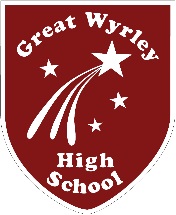 Teacher of English - Person SpecificationATTRIBUTES ESSENTIAL DESIRABLE EVIDENCEProfessional qualificationQTS (secondary)Good Honours degree in EnglishPost graduate qualificationRecent CPD experience Appropriate professional training or networking further to basic teaching qualificationAbility to identify own training needsApplication formExperienceSubstantial successful teaching experience across the 11-16 ageA proven track record of success of raising achievementAbility to teach up to KS4 in specialism An outstanding classroom practitioner who is able to inspire students with an enthusiasm for learningA proven track record in supporting students of all abilities to make excellent progressAbility to establish and maintain high standards with a track record of achievement at KS3 and KS4 and in examinationsPlanning of lessons / schemes of work in line with the demands of an examination syllabusEvidence of raising student achievement in ENGLISHEvidence of effective positive behaviour managementSubstantial successful teaching experience across the 11-18 ageAbility to teach up-to A-LevelPastoral experience e.g. as a form tutorApplication formReferencesInterviewKnowledge and SkillsKnows about:What great teaching and learning looks like  and strategies that will improve teaching and learningHow to analyse and evaluate data to inform action and department development planningMonitor and evaluate performance, through curricular quality assuranceAssessment of and Assessment for LearningHas:Excellent communication skillsExcellent subject knowledge and awareness of current developmentsHigh expectations of students and the ability to ensure that all students’ needs are metThe ability to build positive relationships with colleagues, students and parentsGood decision making skillsGood ICT, interpersonal and communication skillsAbility to prioritise and use time effectivelyAbility to use AFL strategies to raise attainmentAbility to reflect constructively on effectiveness of lessonUnderstanding of what motivates, challenges and engages students in order to be successfulA good understanding of the role ENGLISH plays in the development of literacy, numeracy and thinking skills.Knowledge of different learning stylesAble to contribute to the writing and implementation of IEPsNarrowing the gap for groups of studentsKnowledge of wider curriculum issuesApplication formReferencesInterviewSkills and personalcapabilitiesIs able to:Demonstrate behaviours that inspire and motivate othersCommunicate effectively with a range of audiencesBe high profile and accessible around the department and schoolAccess, analyse and interpret informationCelebrate excellence and challenge poor performance Foster an open, fair, equitable learning cultureChallenge, influence and motivate students to attain high goalsPrioritise, plan and organise themselves and othersReferencesInterviewPersonal qualitiesIs committed to:The protection and safeguarding of children and young peopleThe raising of standards for all in the pursuit of excellenceThe continuing learning of all members of the school community Inclusion , equal opportunities and a willingness to promote spiritual, social, moral and cultural developmentThe developing and sustaining of a safe, secure and healthy school Working in the close partnership with staff, parents and other professionalsPossesses:A love of englishGenerosity of spiritEnthusiasm and commitmentTact and discretionWarmth and respectResilience and tenacityStamina and driveIntegrity and loyaltyA good sense of humourA keenness for further professional developmentWillingness to participate in whole school extra-curricular activities/eventsApplication formReferencesInterview